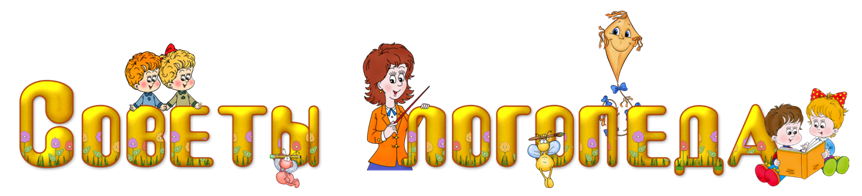 Почему важно отвечать на вопросы ребенкаПочему важно отвечать на вопросы ребенкаво-первых, ответы на вопросы ребенка обогащают его представления о мире.во-вторых, ответы взрослого развивают ум и любознательность у ребенка.в-третьих, отвечая на вопросы дошкольника, взрослый удовлетворяет его потребность в уважении.Ответы не просто отпечатываются в сознании ребенка, а подвергаются определенной обработке. Малыши выделяют из ответа только то, что отвечает их интересам, уровню их понимания. Кроме того, дети разного возраста воспринимают ответы взрослого с разной степенью критичности.Как правильно отвечать на вопросы детей. Надо знать и помнить, что вопросы ребёнок задаёт только тем, кого уважает, кого любит, кому доверяет. Ответы на вопросы должны быть краткими. Необходимо учитывать уровень умственного развития, т.е. не обязательно всё рассказывать, а дать ему возможность подумать. Для этого необходимо задавать наводящие или встречные вопросы.Уважаемые родители, наблюдайте вместе с детьми, рассказывайте им об окружающем мире – это развивает у них любознательность. На вопросы надо научиться терпеливо отвечать.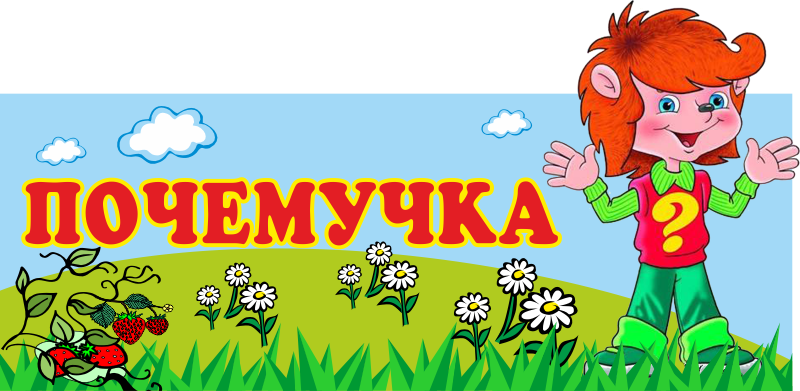 